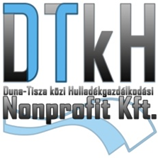 TÖRTELVáltozás a házhoz menő szelektív hulladékok szállítási rendjébenTájékoztatjuk Ügyfeleinket, hogy 2020. május 1-től a csomagolási és zöldhulladék házhoz menő szelektív gyűjtésének gyakorisága havi 1 alkalomra módosul.Az alábbi táblázat a 2020. évre vonatkozó csomagolási hulladékok gyűjtésének időpontjait mutatja:A mindenkori begyűjtéssel egyidejűleg munkatársaink 1 db cserezsákot (csomagolási hulladék gyűjtésére szolgáló, sárga színű, emblémás) adnak.A csomagolási hulladék bármely átlátszó zsákban, illetve a kommunális hulladék gyűjtésére használt edényzettől eltérő, jól látható módon megjelölt (sárga színű, vagy tetejű, felirattal ellátott) szabványos edényzetben is kihelyezhető a megadott gyűjtési napon.Kérjük fokozott gondossággal járjanak el a hulladékok tömörítésével kapcsolatban, hogy ezzel is csökkenjen a kihelyezésükhöz szükséges zsákok mennyisége!Az alábbi táblázat a 2020. évre vonatkozó zöldhulladék gyűjtésének időpontjait mutatja:A mindenkori begyűjtéssel egyidejűleg munkatársaink 2 db cserezsákot (zöldhulladék gyűjtésére szolgáló, zöld színű, emblémás, lebomló) adnak.A járványügyi veszélyhelyzet megszűnését követően többlet zöldhulladék gyűjtésére alkalmas zsákok a megszokott helyszíneken szerezhetőek be.Megértésüket és segítő közreműködésüket köszönjük!Ügyfélszolgálat2020.májusjúniusjúliusaug.szept.okt.nov.dec.2020.13.10.8.5.2.; 30.28.25.23.2020.májusjúniusjúliusaug.szept.okt.nov.dec.2020.28.25.23.20.17.15.12.10.címtelefone-mailhonlapDTkH Nonprofit Kft.2700 Cegléd, Kút u. 5.53/500-15253/500-153ugyfelszolgalat@dtkh.huwww.dtkh.hu